Выставка творческих работ детей совместно с родителями по теме «Кудесница Осень».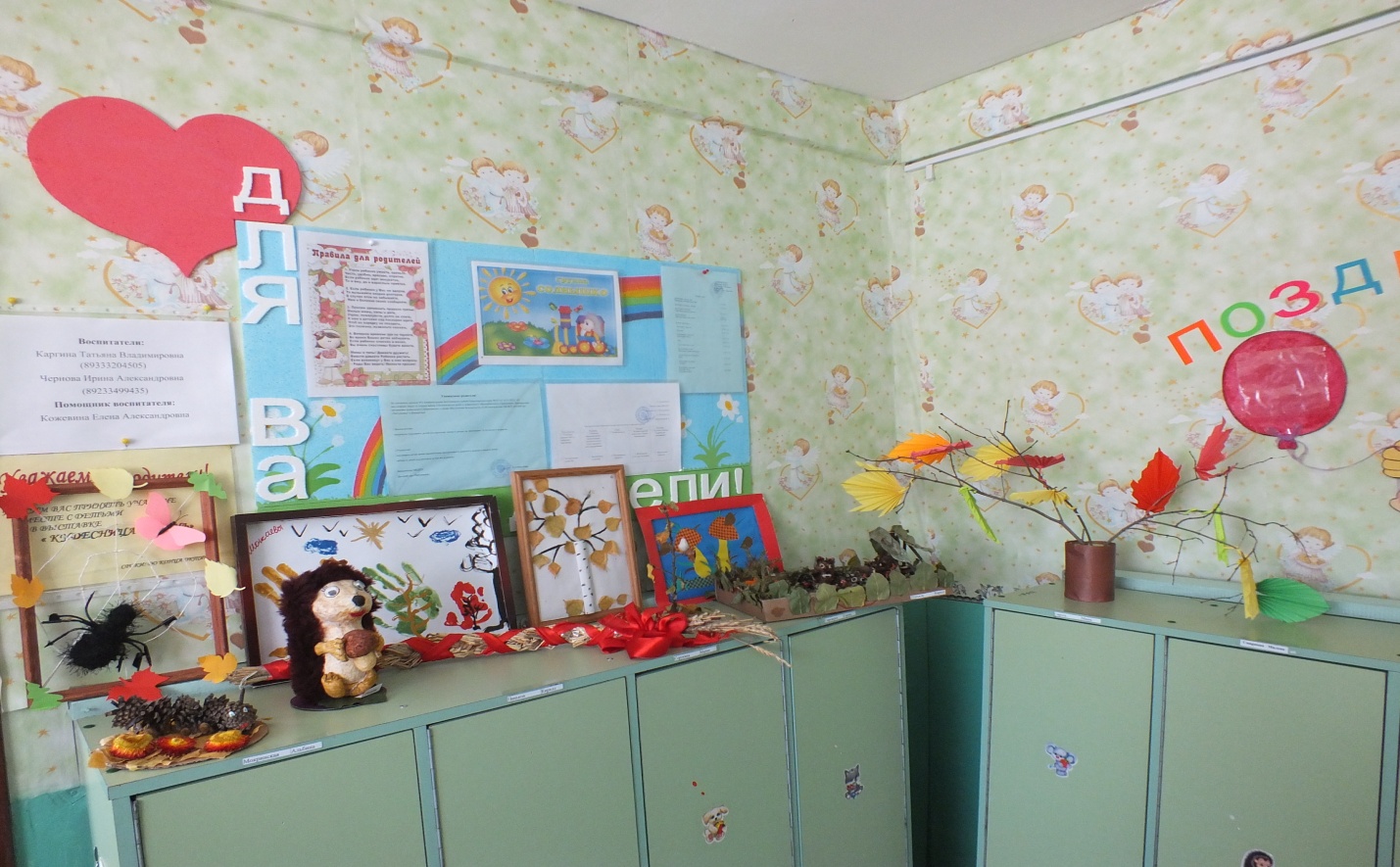 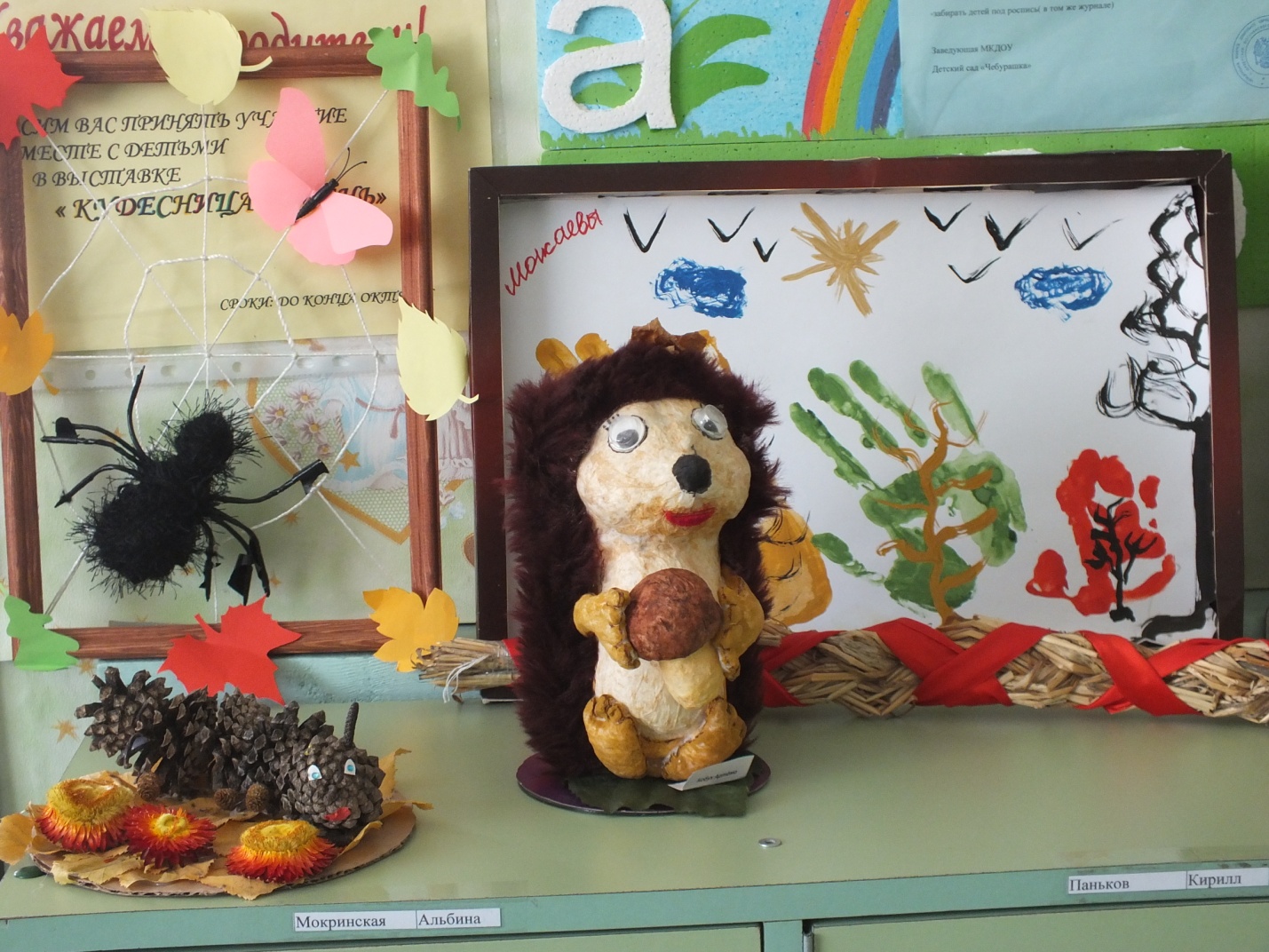 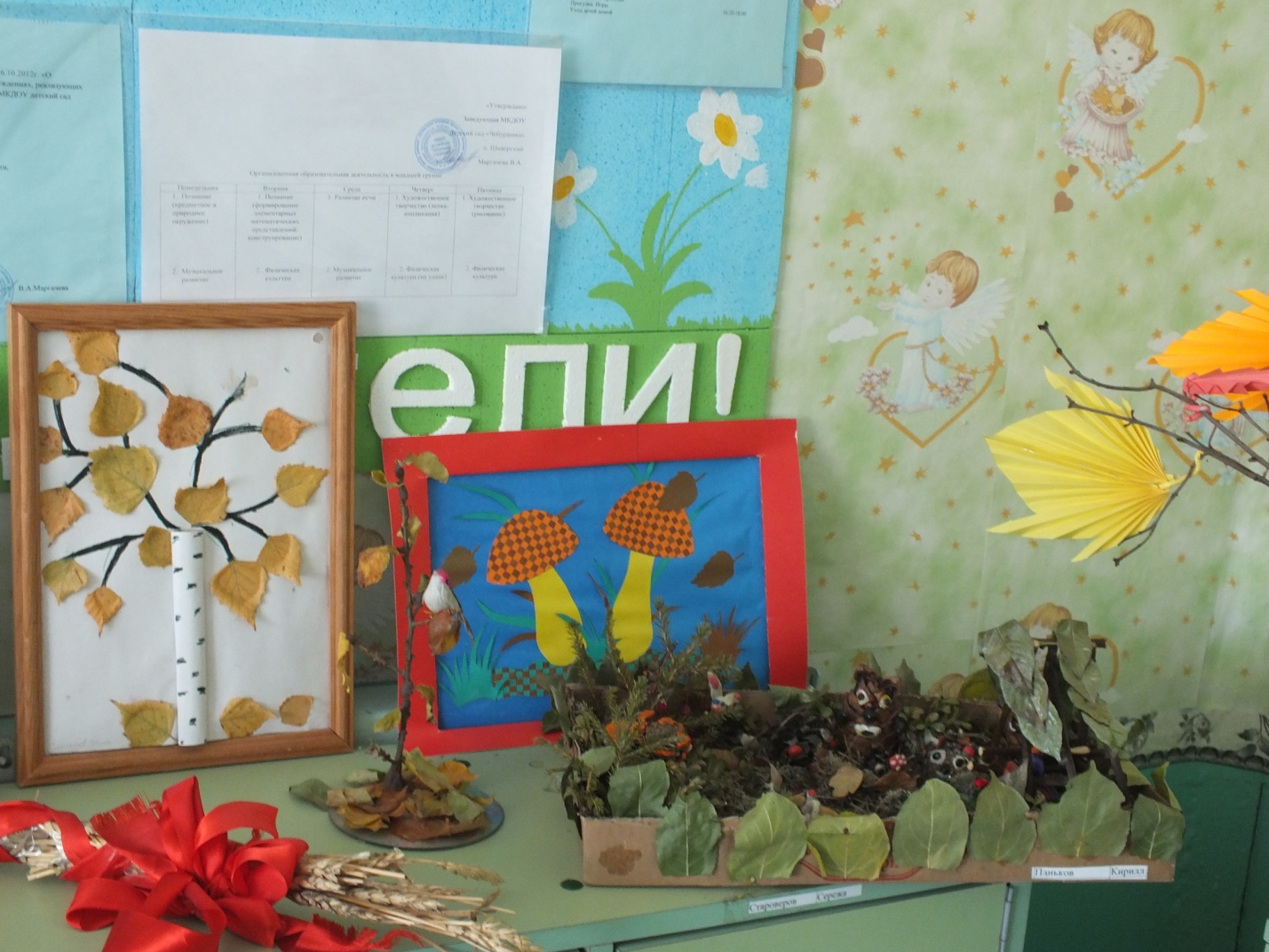 